Белые медведи.1.Возьмите карандаш и, слегка нажимая им на бумагу, нарисуйте контур животного, как показано выше. Рисуйте большие формы.2.Справа от этого контура нарисуйте силуэт второго медведя так, чтобы его нос накладывался на фигуру этого медведя.3.Обрисуйте круги мягкими плавными линиями  контура. Дугообразными линиями обозначьте ноги животного.4.Черной краской закрасьте некоторые участки фигур обоих медведей, как показано на рисунке.5.Белой краской закрасьте светлые зоны рисунка медведей.6.Изобразите на фоне горы.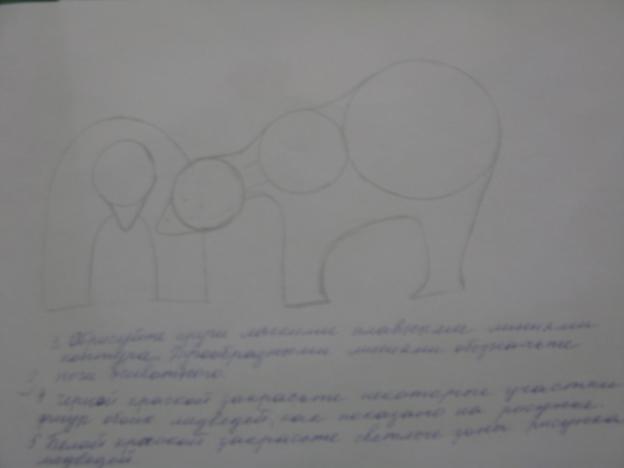 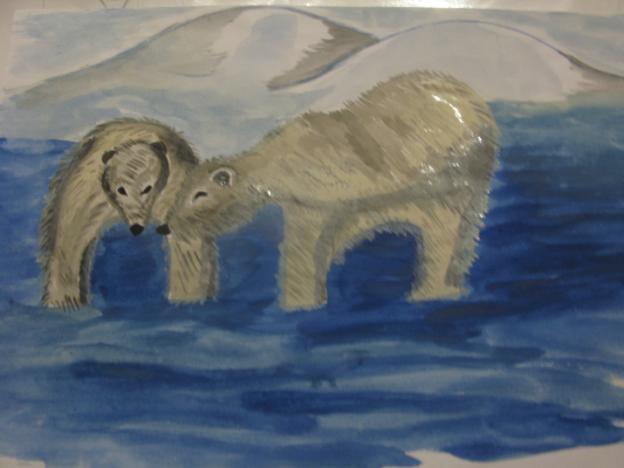 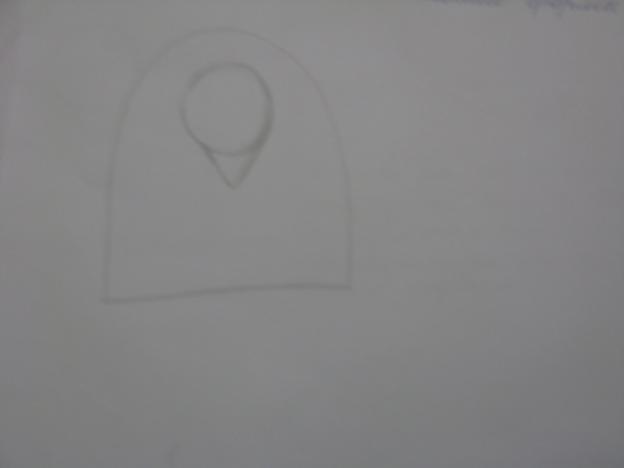 